Bevinda 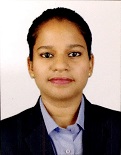 Education:	Masters in Business Administration-Human Resources	Kohinoor Business School Mumbai, India. (2017)Date of Birth:	September 18th 199E mail:		bevinda.374663@2freemail.com Executive SynopsisProfile: Highly vigilant and creative professional with a desire to learn and contribute to the company’s overall performance while achieving personnel and business challenges.Objective: To be a part of company that indulges professional growth which provides challenging & rewarding career while allowing me to utilize my knowledge and skills.Career HistoryRESORT RIO, GOA INDIA. (Internship)  Human Resources Dept, (August 25th-October 26th 2017)Key Responsibility:Assisted in day to day functioning of the departmentHandling employee queriesDocumentation of filesDrafting of  lettersAssisted with the departmental appraisalsConducting welfare activities TAJ MAHAL PALACE HOTEL, MUMBAI. (Internship) Training & Development Department (April 15th – June 21st, 2016)Key Responsibility:Assisted in day to day functioning of the departmentUpdating of various trainings held to the employeesAssisted with the departmental appraisals gathering a deeper understanding of employee rewards, recognition and practices taken up to achieve employee satisfaction.DELTIN SUITES HOTEL (GAMING & HOSPITALITY) GOA INDIA.(Internship)  Human Resources Dept, (April 15th-June 15th 2014)     Key Responsibility:Assisted in day to day functioning of departmentAssisted in team building activitiesDrafting of letters_____________________________________________________________________________________Bevinda Page 2.../Computer Skills Fluent in Microsoft officeProjects InvolvementTAJ MAHAL PALACE, MUMBAI INDIA.Undertaken a Research  Project Named Training Needs Analysis-Detail study on the processes and the trainings provided to the employees for the organizational growthSMART LINK NETWORK SYSTEMS LTD.GOA INDIAConducted an inter-departmental study in order to gain a deeper understanding into the systems and processes that go into handling the various departments in the organizationKey SkillsAble to handle and operate under pressure.  Adaptable & responsible.Proven initiative & ability to work with minimal supervision.Fast Learner and dedicated in delivering team success.Hobbies / PastimesCarromTable tennisInterestsReadingTravellingCraftPaintingMusicPersonal InformationNationality: IndianLanguages: English, Hindi, Konkani & MarathiVisa Status: Visit visa till 4th FebruaryReferences: Available 